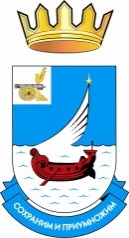 СОВЕТ ДЕПУТАТОВ ВТОРОГО СОЗЫВАМАЛЬЦЕВСКОГО СЕЛЬСКОГО ПОСЕЛЕНИЯГАГАРИНСКОГО РАЙОНА СМОЛЕНСКОЙ ОБЛАСТИРЕШЕНИЕот 19  июня 2018 года				№21О внесении изменений в Правила содержания кошек и собак на территории муниципального образования Мальцевское сельское поселение Гагаринского района Смоленской области, утвержденные решением Совета депутатов Мальцевского сельского поселения Гагаринского района Смоленской области от 12.05.2009г. №18В соответствии с Федеральным законом от 6 октября 2003 года № 131-ФЗ «Об общих принципах организации местного самоуправления в Российской Федерации», заслушав предложения Главы муниципального образования Мальцевского сельского поселения Гагаринского района Смоленской области о внесении изменений и дополнений в Правила содержания кошек и собак на территории муниципального образования Мальцевское сельское поселение Гагаринского района Смоленской области, утвержденные решением Совета депутатов Мальцевского сельского поселения от 12.05.2009 г. № 18( в редакции решения от 09.10.2009 г. № 31, от 22.06.2015 г. № 22), Совет депутатов  Мальцевского сельского поселения Гагаринского района Смоленской областиРЕШИЛ:1.Внести в Правила содержания кошек и собак на территории муниципального образования Мальцевское сельское поселение Гагаринского района Смоленской области, утвержденные решением Совета депутатов Мальцевского сельского поселения Гагаринского района Смоленской области от 12.05.2009г. №18 (в редакции решения Совета депутатов Мальцевского сельского поселения Гагаринского района Смоленской области от 09.10.2009г. №31, от 22.06.2015 г. № 22 ) следующие изменения:1) в названии « Правил» после слова « содержания» добавить слово « пчел»;2) дополнить « Правила» пунктом 7 следующего содержания«7. ПРАВИЛА  СОДЕРЖАНИЯ ПЧЕЛ.7.1. Каждый гражданин и юридическое лицо вправе иметь пасеку при соблюдении законодательства РФ, ветеринарно-санитарных и данных Правил.Граждане и юридические лица размещают ульи с пчелиными семьями на земельных участках,  принадлежащих им на праве собственности или ином праве в соответствии с законодательством Российской Федерации, настоящими правилами при соблюдении ветеринарно-санитарных требований.7.2. Граждане обязаны: -выполнять требования санитарного законодательства, а также постановлений, предписаний осуществляющих федеральный государственный санитарно-эпидемиологический надзор должностных лиц;- не осуществлять действия, влекущие за собой нарушение прав других граждан на охрану здоровья и благоприятную среду обитания.7.3. Граждане и юридические лица содержат пчелосемьи на  расстоянии не ближе 500 метров от учреждений здравоохранения, образования, дошкольного воспитания, культуры, администрации, социальных     учреждений, которые обеспечивают безопасность людей. Жилища пчел с находящимися в них пчелосемьями располагают на расстоянии не ближе 5 метров от границы земельного участка и отделяют сплошным забором по периметру высотой не менее двух метров. Разрешается отделение от соседних землевладений зданием, сооружением, а летки должны быть направлены к середине участка пчеловода.В радиусе 3 км от пасеки должны быть дикорастущие или энтомофильные культуры, выращенные органическими методами, без использования агрохимии.7.4. При содержании пчелосемей в населенных пунктах их количество не должно превышать двух пчелосемей на 100 кв. м. участка пчеловода.На период главного взятка в населенном пункте разрешается содержать не более 5 пчелосемей на приусадебный участок, при расширении пасеки вывозить пчелосемьи к энтомофильным культурам, на основе плана размещения пасек (кочевых карт).7.5. Пчеловоды, содержащие пчел в населенных пунктах, обязаны предотвращать роение, своевременно проводя необходимые мероприятия.7.6. Рой, упущенный за пределы пасеки, является собственностью пчеловода.7.7. Владелец пчелосемьи, из которой вышел рой, несет моральную и материальную ответственность за  ущерб, причиненный соседу этим роем.7.8. При содержании пчел в черте населенных пунктов рекомендуется применять технологии пчеловождения, исключающие агрессивное поведение пчел (пчёлоудалители), все работы с пчелами следует проводить с применением средств индивидуальной защиты и дымаря при минимальном беспокойстве пчелиных семей.Не допускать сильного беспокойства пчёл при отборе меда, формировании отводков, пересадке семей, предупреждая об этом соседей, или проводить работы с пчелиными семьями на безопасном удалении от посторонних лиц.7.9. Каждый пчеловод обязан иметь на пасеке аптечку со средствами для оказания первой медицинской помощи при пчелоужалениях. 7.10. Необходимые осмотры пчел должны проводиться в наиболее благоприятное время суток и сроки с учетом погодных условий  и наименьшим беспокойством для пчел.7.11. На каждой пасеке должен быть ветеринарно-санитарный паспорт с соответствующими записями ветеринарной службы, на основании которых разрешается перевозка (кочевка) пчелиных семей, продажа пчел и пчелопродуктов, а также журнал пасечного учета с отметкой инспектора по пчеловодству о прохождении инструктажа по оказании первой медицинской помощи при пчелоужалениях.7.12. Лица, не соблюдающие данные правила или нарушившие их, несут административную и уголовную ответственность в соответствии с действующим законодательством». 2. Решение вступает в силу со дня принятия и подлежит обнародованию.Глава муниципального образованияМальцевское сельское поселениеГагаринского района Смоленской области 			Л.А. ФелнерПриложениек решению Совета депутатов Мальцевского сельского поселения Гагаринского района Смоленской области от 12 мая  . № 18(в ред. решений Совета депутатов от 09.10.2009 г. № 31, от 22.06.2015г. №22,от 19.06.2018г. № 21) Правила содержания пчел, кошек и собак на территории муниципального образования МАЛЬЦЕВСКОГО сельского поселения Гагаринского района Смоленской области 1. Общие положения1.1. Настоящие правила распространяются на всех владельцев собак и кошек (далее – животных), включая предприятия, учреждения и организации. Правила не распространяются на органы Министерства внутренних дел Российской Федерации, Федеральной службы безопасности Российской Федерации, Министерства обороны Российской Федерации, Государственного таможенного комитета Российской Федерации.1.2. Разрешается содержать животных как в квартирах, занятых одной семьей, так и в комнатах коммунальных квартир и общежитий при согласии всех жильцов и наличии справки СЭС.1.3. Обязательным условием содержания животного является соблюдение санитарно-гигиенических и ветеринарно-санитарных правил, норм общежития и настоящих Правил.1.4. Не разрешается содержать животных в местах общего пользования, кухнях, коридорах, на лестничных клетках, чердаках, подвалах, а также на балконах и лоджиях.1.5. Собаки, принадлежащие гражданам, предприятиям, учреждениям и организациям, подлежат обязательной регистрации, ежегодной перерегистрации и вакцинации против бешенства, начиная с 3-месячного возраста, независимо от породы в государственных ветеринарных учреждениях по месту жительства граждан, нахождения предприятий, учреждений и организаций - владельцев животных. Вновь приобретенные животные должны быть зарегистрированы в 2-недельный срок.1.6. При регистрации собак владельцу выдается регистрационное удостоверение, номерной знак собаки и его знакомят с настоящими Правилами.1.7. Разрешается провозить животных всеми видами транспорта при соблюдении условий, исключающих беспокойство пассажиров. Собаки должны быть в наморднике и на коротком поводке.1.8. Покупка, продажа и перевозка собак за пределы сельского поселения любым видом транспорта разрешается только при наличии ветеринарного паспорта с отметкой в нем о том, что собака вакцинирована против бешенства в течение года не менее чем за 12 дней до вывоза.1.9. Запрещается появление владельцев с собакой в учреждениях, магазинах, отделениях связи.1.10. Запрещается разведение кошек и собак с целью использования шкуры и мяса животного.2. Обязанности владельца животного2.1. Содержать животных в соответствии с их биологическими особенностями, гуманно с ними обращаться, не оставлять без присмотра, пищи и воды, не избивать и в случае заболевания вовремя прибегнуть к ветеринарной помощи.2.2. Поддерживать надлежащее санитарное состояние дома и прилегающей территории. Запрещается загрязнение животными подъездов, лестничных клеток, а также детских площадок, дорожек, тротуаров, территорий дошкольных, школьных, медицинских учреждений. Если животные оставили экскременты в этих местах, то они должны быть убраны владельцем.2.3. Принимать необходимые меры, обеспечивающие безопасность окружающих людей и животных.2.4. Предоставлять животных по требованию специалистов государственной ветеринарной службы для осмотра, диагностических исследований, предохранительных прививок и лечебно-профилактических обработок.2.5. Немедленно сообщать в органы государственного ветеринарного и санитарно-эпидемиологического надзора обо всех случаях укусов собакой или кошкой человека или животного и доставлять животных, нанесших покусы, в ближайшее ветеринарное учреждение для осмотра и по показаниям для помещения в карантин на срок до 10 дней.2.6. Выгуливать собак допускается на пустырях и других безлюдных местах, удаленных на расстояние  от жилой зоны.2.7. Выгуливать собак в период с 6-00 до 22-00 часов. При выгуле собак в другое время суток обеспечивать тишину.2.8. Запрещается выгуливать собак и появляться с ними в общественных местах и в общественном транспорте лицам в нетрезвом состоянии и детям младше 14 лет.2.9. Выводить собаку на прогулку нужно на поводке. Собакам определенных пород (Перечень пород прилагается), собакам иных пород весом более  при этом нужно надевать намордник.2.10. Владельцы собак, имеющие в пользовании земельный участок, могут содержать собак в свободном выгуле только на хорошо огороженной территории или на привязи. О наличии собаки должна быть сделана предупреждающая надпись при входе на участок.2.11. При невозможности дальнейшего содержания животное должно быть передано другому владельцу или сдано в ветеринарное учреждение для эутонизации (умерщвления).2.12. При гибели животного владелец информирует ветеринарное учреждение, где оно было зарегистрировано. По требованию специалистов ветеринарной службы животное должно быть доставлено в ветеринарное учреждение или утилизировано с соблюдением ветеринарно-санитарных правил. Регистрационное удостоверение собаки сдается в ветеринарное учреждение, где она была зарегистрирована.3. Права владельца животного3.1. Любое животное является собственностью владельца и, как всякая собственность, охраняется законом.3.2. Животное может быть изъято у владельца по решению суда.3.3. Владелец имеет право на ограниченное время оставить свою собаку, привязанной на коротком поводке, в наморднике, возле магазина или другого учреждения.4. Ответственность владельца животного за соблюдение настоящих Правил4.1. За несоблюдение настоящих Правил владельцы животных несут ответственность в установленном законом порядке.4.2. Вред, причиненный животными здоровью и имуществу граждан, возмещается в установленном законом порядке.4.3. За жестокое обращение с животными владельцы несут административную ответственность, если их действия не подлежат уголовному наказанию в соответствии с действующим законодательством.5. Контроль за соблюдением настоящих ПравилКонтроль за соблюдением содержания животных и настоящих Правил осуществляют жилищно-эксплуатационные организации, органы ветеринарного надзора, органы санитарно-эпидемиологического надзора и органы внутренних дел, Администрация Мальцевского сельского поселения Гагаринского района Смоленской области.(абзац в редакции решения Совета депутатов Мальцевского сельского поселения Гагаринского района Смоленской области от 22.06.2015г. №22).5.1. Жилищно-эксплуатационные организации:- обеспечивают поддержание санитарного состояния территорий домовладений;- оказывают содействие работникам ветеринарной службы в проведении противоэпизоотических мероприятий, выделяют помещения для проведения профилактических прививок против бешенства в зимне-весенний период;- вывешивают на видном месте для ознакомления граждан настоящие Правила содержания собак и кошек, адреса и телефоны ветеринарных учреждений, осуществляющих регистрацию (перерегистрацию) собак.5.2. Органы ветеринарного надзора:- осуществляют контроль за выполнением ветеринарных требований владельцами животных и проводят разъяснительную работу среди населения по вопросам профилактики заразных болезней животных;- осуществляют регистрацию (перерегистрацию) собак, а также выдачу регистрационных удостоверений (паспортов).5.3. Органы санитарно-эпидемиологического надзора:- осуществляют контроль за соблюдением санитарных правил содержания улиц, дворов и других территорий населенных пунктов;- дают заключение о возможности содержания собак в комнатах коммунальных квартир и общежитий.5.4. Органы внутренних дел:- принимают меры по соблюдению владельцами кошек и собак настоящих Правил содержания животных.5.5. Администрация Мальцевского сельского поселения Гагаринского района Смоленской области:- оказывает содействие работникам ветеринарной службы в проведении противоэпизоотических мероприятий;- вывешивает информационные материалы для ознакомления граждан;- в случае несоблюдения настоящих Правил владельцами животных, Администрация вправе осуществлять мероприятия по отлову и содержанию безнадзорных животных, обитающих на территории сельского поселения(пп. 5.5. введен решением Совета депутатов Мальцевского сельского поселения Гагаринского района Смоленской области от 22.06.2015г. №22).6. Ответственность за нарушение Правил содержания собак и кошек( пункт 6 утратил силу  решением Совета депутатов Мальцевского сельского поселения Гагаринского района Смоленской области  от 22.06.2015г. №22)ПЕРЕЧЕНЬПОРОД СОБАК, НАХОЖДЕНИЕ КОТОРЫХВ МЕСТАХ ВЫГУЛА БЕЗ НАМОРДНИКОВ ЗАПРЕЩАЕТСЯ    1. Питбультерьер                        			10. Фокстерьер    2. Американский стаффордширский терьер  	11. Немецкая овчарка    3. Бультерьер                           			12. Южнорусская овчарка    4. Стаффордширский бультерьер           	13. Кавказская овчарка    5. Ротвейлер                            			14. Среднеазиатская овчарка    6. Мастино наполитано                   		15. Боксер    7. Мастиф английский                    		16. Дог    8. Ризеншнауцер                             9. Доберман                             7. ПРАВИЛА  СОДЕРЖАНИЯ ПЧЕЛ.7.1. Каждый гражданин и юридическое лицо вправе иметь пасеку при соблюдении законодательства РФ, ветеринарно-санитарных и данных Правил.Граждане и юридические лица размещают ульи с пчелиными семьями на земельных участках,  принадлежащих им на праве собственности или ином праве в соответствии с законодательством Российской Федерации, настоящими правилами при соблюдении ветеринарно-санитарных требований.7.2. Граждане обязаны: -выполнять требования санитарного законодательства, а также постановлений, предписаний осуществляющих федеральный государственный санитарно-эпидемиологический надзор должностных лиц;- не осуществлять действия, влекущие за собой нарушение прав других граждан на охрану здоровья и благоприятную среду обитания.7.3. Граждане и юридические лица содержат пчелосемьи на  расстоянии не ближе 500 метров от учреждений здравоохранения, образования, дошкольного воспитания, культуры, администрации, социальных     учреждений, которые обеспечивают безопасность людей. Жилища пчел с находящимися в них пчелосемьями располагают на расстоянии не ближе 5 метров от границы земельного участка и отделяют сплошным забором по периметру высотой не менее двух метров. Разрешается отделение от соседних землевладений зданием, сооружением, а летки должны быть направлены к середине участка пчеловода.В радиусе 3 км от пасеки должны быть дикорастущие или энтомофильные культуры, выращенные органическими методами, без использования агрохимии.7.4. При содержании пчелосемей в населенных пунктах их количество не должно превышать двух пчелосемей на 100 кв. м. участка пчеловода.На период главного взятка в населенном пункте разрешается содержать не более 5 пчелосемей на приусадебный участок, при расширении пасеки вывозить пчелосемьи к энтомофильным культурам, на основе плана размещения пасек (кочевых карт).7.5. Пчеловоды, содержащие пчел в населенных пунктах, обязаны предотвращать роение, своевременно проводя необходимые мероприятия.7.6. Рой, упущенный за пределы пасеки, является собственностью пчеловода.7.7. Владелец пчелосемьи, из которой вышел рой, несет моральную и материальную ответственность за  ущерб, причиненный соседу этим роем.7.8. При содержании пчел в черте населенных пунктов рекомендуется применять технологии пчеловождения, исключающие агрессивное поведение пчел (пчёлоудалители), все работы с пчелами следует проводить с применением средств индивидуальной защиты и дымаря при минимальном беспокойстве пчелиных семей.Не допускать сильного беспокойства пчёл при отборе меда, формировании отводков, пересадке семей, предупреждая об этом соседей, или проводить работы с пчелиными семьями на безопасном удалении от посторонних лиц.7.9. Каждый пчеловод обязан иметь на пасеке аптечку со средствами для оказания первой медицинской помощи при пчелоужалениях. 7.10. Необходимые осмотры пчел должны проводиться в наиболее благоприятное время суток и сроки с учетом погодных условий  и наименьшим беспокойством для пчел.7.11. На каждой пасеке должен быть ветеринарно-санитарный паспорт с соответствующими записями ветеринарной службы, на основании которых разрешается перевозка (кочевка) пчелиных семей, продажа пчел и пчелопродуктов, а также журнал пасечного учета с отметкой инспектора по пчеловодству о прохождении инструктажа по оказании первой медицинской помощи при пчелоужалениях.7.12. Лица, не соблюдающие данные правила или нарушившие их, несут административную и уголовную ответственность в соответствии с действующим законодательством.